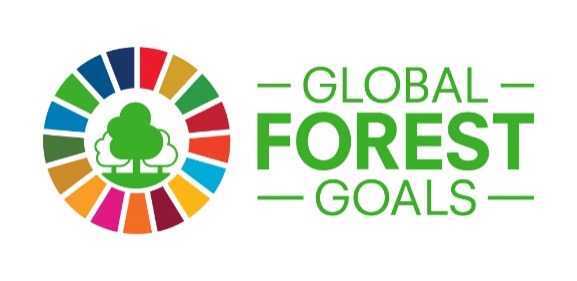 Format for reporting on progress towards the implementation of the United Nations strategic plan for forests 2017–2030, the United Nations forest instrument and voluntary national contributions1.	The format is structured around the global forest goals and targets of the United Nations strategic plan for forests 2017–2030 and builds on the format previously used for reporting to the United Nations Forum on Forests at its eleventh session. It is largely narrative, reflecting the qualitative nature of many of the targets. 2.	Only information that is not currently provided to the member organizations of the Collaborative Partnership on Forests or that is not in other international databases is requested. The information submitted will be supplemented with quantitative data, among other things, from the following international data providers: 	(a)	Food and Agriculture Organization of the United Nations (FAO) Global Forest Resources Assessment/collaborative forest resources questionnaires, Forest Europe, Economic Commission for Europe, International Tropical Timber Organization, Montreal Process and Observatory for the Forests of Central Africa; 	(b)	Reports on the state of the world’s forests, produced every two years by FAO; 	(c)	Statistics Division of the Department of Economic and Social Affairs of the Secretariat; 	(d)	Organization for Economic Cooperation and Development;	(e)	Other data sources, including the Forest Stewardship Council and the Programme for the Endorsement of Forest Certification.3.	Members are kindly requested: 	(a)	To submit their completed national reports electronically (in Microsoft Word format) in English, French or Spanish to unff@un.org by mid-November 2019, bearing in mind that early submissions will greatly facilitate the secretariat’s preparation of the report on progress towards the goals and targets of the United Nations strategic plan for forests 2017–2030 [title and focus to be determined] to be presented to the Forum in 2021 [to be confirmed];	(b)	To submit, in a separate electronic file, a scanned version of the official signed letter conveying their submission from the respective ministry, or a note verbale from their permanent mission to the United Nations in New York;	(c)	In view of the cross-cutting nature of issues relating to forests and sustainable forest management, to consult experts from relevant national ministries, such as those of the environment, economic development, finance and agriculture, in completing the reporting format and to consult the national focal points for the forest resources assessments, the Rio Conventions secretariats, other member organizations of the Collaborative Partnership on Forests, criteria and indicators processes, and relevant stakeholders, where applicable. Members may also wish to consult stakeholders when preparing their report.4.	The year 2015 is used as a baseline.5.	Where possible, all terms used herein are consistent with the terms and definitions used by the FAO Global Forest Resources Assessment.6.	Wherever possible, please indicate the source of information or provide a weblink. 		General information		National focal point		Person to contact concerning the national report, if someone other than the national focal point		Institutions involved in the preparation of the national report		Global forest goal 1 and associated targets 		Reverse the loss of forest cover worldwide through sustainable forest management, including protection, restoration, afforestation and reforestation, and increase efforts to prevent forest degradation and contribute to the global effort of addressing climate change		Associated targets1.1	Forest area is increased by 3 per cent worldwide 1.2	The world’s forest carbon stocks are maintained or enhanced 1.3	By 2020, promote the implementation of sustainable management of all types of forests, halt deforestation, restore degraded forests and substantially increase afforestation and reforestation globally1.4	The resilience and adaptive capacity of all types of forests to natural disasters and the impact of climate change is significantly strengthened worldwide 		Questions on goal 1 1.	(a)	Since 2015, what types of action have been taken (by the Government, the private sector, communities, civil society or others) in your country to advance or contribute to the achievement of targets 1.1–1.4? Please indicate to which targets the actions relate and briefly describe the results to date (in a maximum of 250 words). For each action, please indicate whether it is continuous, planned, in progress or completed.	(i)	Legislative and policy actions	(ii)	Institutional actions	(iii)	Financial actions	(iv)	Technical and scientific actions	(b)	How do the actions listed above support the implementation of the United Nations forest instrument?	(c)	What are the main challenges in achieving goal 1 in your country? 	(d)	If your Government has announced a voluntary national contribution or contributions relating to goal 1, please provide brief information, including target dates and the progress made thus far. 	(e)	Any additional comments on goal 1: 		Global forest goal 2 and associated targets 		Enhance forest-based economic, social and environmental benefits, including by improving the livelihoods of forest-dependent people		Associated targets2.1	Extreme poverty for all forest-dependent people is eradicated 2.2	Increase the access of small-scale forest enterprises, in particular in developing countries, to financial services, including affordable credit, and their integration into value chains and markets 2.3	The contribution of forests and trees to food security is significantly increased2.4	The contribution of forest industry, other forest-based enterprises and forest ecosystem services to social, economic and environmental development, among other things, is significantly increased2.5	The contribution of all types of forests to biodiversity conservation and climate change mitigation and adaptation is enhanced, taking into account the mandates and ongoing work of relevant conventions and instruments		Questions on goal 22.	(a)	Since 2015, what types of action have been taken (by the Government, the private sector, communities, civil society or others) in your country to advance or contribute to the achievement of targets 2.1–2.5? Please indicate to which targets the actions relate and briefly describe the results to date (in a maximum of 250 words). For each action, please indicate whether it is continuous, planned, in progress or completed.	(i)	Legislative and policy actions 	(ii)	Institutional actions	(iii)	Financial actions	(iv)	Technical and scientific actions	(b)	What other action is being taken (by the Government, the private sector, communities, civil society or others) in your country in support of the achievement of goal 2? 	(c)	How does the action listed above support the implementation of the United Nations forest instrument?	(d)	What are the main challenges in achieving goal 2 in your country? 	(e)	If your Government has announced a voluntary national contribution or contributions relating to goal 2, please provide brief information, including target dates and the progress made thus far. 	(f)	Any additional comments on goal 2: 		Global forest goal 3 and associated targets		Increase significantly the area of protected forests worldwide and other areas of sustainably managed forests, as well as the proportion of forest products from sustainably managed forests 		Associated targets3.1	The area of forests worldwide designated as protected areas or conserved through other effective area-based conservation measures is significantly increased 3.2	The area of forests under long-term forest management plans is significantly increased 3.3	The proportion of forest products from sustainably managed forests is significantly increased 		Questions on goal 33.	(a)	Since 2015, what types of action have been taken (by the Government, the private sector, communities, civil society or others) in your country to advance or contribute to the achievement of targets 3.1–3.3? Please indicate to which targets the actions relate and briefly describe the results to date (in a maximum of 250 words). For each action, please indicate whether it is continuous, planned, in progress or completed.	(i)	Legislative and policy actions	(ii)	Institutional actions	(iii)	Financial actions	(iv)	Technical and scientific actions	(b)	What other action is being taken (by the Government, the private sector, communities, civil society or others) in your country in support of the achievement of goal 3? 	(c)	How does the action listed above support the implementation of the United Nations forest instrument?	(d)	What are the main challenges in achieving goal 3 in your country? 	(e)	If your Government has announced a voluntary national contribution or contributions relating to goal 3, please provide brief information, including target dates and the progress made thus far. 	(f)	Any additional comments on goal 3:		Global forest goal 4 and associated targets 		Mobilize significantly increased, new and additional financial resources from all sources for the implementation of sustainable forest management and strengthen scientific and technical cooperation and partnerships 		Associated targets4.1	Mobilize significant resources from all sources and at all levels to finance sustainable forest management and provide adequate incentives to developing countries to advance such management, including for conservation and reforestation 4.2	Forest-related financing from all sources at all levels, including public (national, bilateral, multilateral and triangular), private and philanthropic financing, is significantly increased 4.3	North-South, South-South, North-North and triangular cooperation and public-private partnerships on science, technology and innovation in the forest sector are significantly enhanced and increased 4.4	The number of countries that have developed and implemented forest financing strategies and have access to financing from all sources is significantly increased 4.5	The collection, availability and accessibility of forest-related information is improved through, for example, multidisciplinary scientific assessments 		Questions on goal 44.	(a)	Please describe major actions taken in your country to move towards goal 4 and its associated targets. More detailed information on actions for each target may be supplied below.	(b)	If your Government has announced a voluntary national contribution or contributions relating to goal 4, please provide brief information, including target dates and the progress made thus far. 		Progress towards targets 4.1 and 4.2	(c)	Since 2015, has your country (the Government, the private sector, communities, civil society or others) been able to mobilize significantly increased financial resources for the implementation of sustainable forest management?☐ Yes	☐ NoIf yes, please specify the sources:☐	Public domestic funding☐	Private domestic funding☐	Public international funding, including official development assistance☐	Private international funding☐	Blended financing Please describe the main challenges in mobilizing funds in a maximum of 250 words:	Progress towards target 4.3	(d)	Is your country (the Government, the private sector, communities, civil society or others) engaged in international cooperation to promote sustainable forest management?☐ Yes 	☐ NoIf yes, please specify the entity or entities with which your country is cooperating:☐	Governments☐	Intergovernmental organizations/processes☐	Private sector☐	Non-governmental organizations☐	OtherTypes of cooperation:☐	North-South ☐	South-South☐	North-North☐	Triangular☐	Technical☐	Financial☐	Other (please specify):Areas of cooperation:☐	Forests and climate change☐	Forest biodiversity☐	Valuation of the ecosystem services provided by forests☐	Socioeconomic issues, including livelihoods☐	Forest degradation and rehabilitation☐	Scientific cooperation☐	Forest monitoring/data collection☐	Technology transfer and capacity development☐	Production of timber or non-timber products☐	Other (please specify):		Progress towards target 4.4	(e)	Since 2015, has your Government developed or implemented financing strategies to achieve sustainable forest management and to implement the United Nations forest instrument?☐ Yes	☐ NoIf yes, what is the time frame for these strategies (multiple answers possible, if there is more than one strategy)?☐	2–5 years☐	5–10 years☐	10–20 years☐	More than 20 years 		Global forest goal 5 and associated targets		Promote governance frameworks to implement sustainable forest management, including through the United Nations forest instrument, and enhance the contribution of forests to the 2030 Agenda for Sustainable Development 		Associated targets 5.1	Number of countries that have integrated forests into their national sustainable development plans and/or poverty reduction strategies is significantly increased 5.2	Forest law enforcement and governance are enhanced, including through significantly strengthening national and subnational forest authorities, and illegal logging and associated trade are significantly reduced worldwide 5.3	National and subnational forest-related policies and programmes are coherent, coordinated and complementary across ministries, departments and authorities, consistent with national laws, and engage relevant stakeholders, local communities and indigenous peoples, fully recognizing the United Nations Declaration on the Rights of Indigenous Peoples5.4	Forest-related issues and the forest sector are fully integrated into decision-making processes concerning land use planning and development		Questions on goal 55.	(a)	Please describe major actions taken in your country to move towards goal 5 and its associated targets. More detailed information on actions for each target may be supplied below.(b)	If your Government has announced a voluntary national contribution or contributions relating to goal 5, please provide brief information, including target dates and the progress made thus far. 		Progress towards target 5.1 	(c)	In your country, have forests been integrated into national sustainable development plans and/or poverty reduction strategies? ☐ Yes 	☐ NoIf yes, please specify if integrated into:☐	National sustainable development plans and/or☐	Poverty reduction strategies		Progress towards target 5.2	(d)	Since 2015, has your Government taken steps to prevent and reduce illegal international trafficking in forest products, wildlife and other biological resources? ☐ Yes 	☐ NoIf yes, please specify the type of action:☐	New legislation☐	Improved enforcement of existing legislation☐	Export controls☐	Import controls☐	Bilateral agreements between exporting/importing countries☐	Other action, for example, public procurement policies and public-private partnerships. Please list below:		Progress towards target 5.3	(e)	Are mechanisms in place to ensure cross-sectoral coordination among government agencies? ☐ Yes 	☐ NoIf yes, please specify in a maximum of 250 words:(f) 	What types of mechanism are in place to involve stakeholders in forest/ sustainable forest management policy formulation, planning and implementation?Please specify in a maximum of 250 words:		Progress towards target 5.4	(g)	Are mechanisms in place to involve the forest sector in cross-sectoral coordination among government agencies in charge of land use planning and development? ☐ Yes 	☐ NoIf yes, please specify in a maximum of 250 words:		Global forest goal 6 and associated targets 		Enhance cooperation, coordination, coherence and synergies on forest-related issues at all levels, including within the United Nations system and across member organizations of the Collaborative Partnership on Forests, as well as across sectors and relevant stakeholders Note: targets 6.1 and 6.2 are not included in this section of the reporting format as they address actions taken by the international community, and not those taken at the national level		Associated targets6.3	Cross-sectoral coordination and cooperation to promote sustainable forest management and halt deforestation and forest degradation are significantly enhanced at all levels 6.4	A greater common understanding of the concept of sustainable forest management is achieved and an associated set of indicators is identified6.5	The input and involvement of major groups and other relevant stakeholders in the implementation of the strategic plan and in the work of the Forum, including intersessional work, is strengthened	Questions on goal 66.	(a)	Please describe major actions taken in your country to move towards goal 6 and its associated targets. More detailed information on actions for each target may be supplied below. 	(b)	If your Government has announced a voluntary national contribution or contributions relating to goal 6, please provide brief information, including target dates and the progress made thus far. 		Progress towards target 6.4 (criteria and indicators) 	(c)	Are criteria and indicators for sustainable forest management used in your country?☐ Yes 	☐ NoIf yes, please specify which sets are used:☐	National or subnational☐	Regional or international ☐	Other (please specify):For which of the following purposes are they used? (Multiple answers possible)☐	To generate information for national reports on forest conditions and management☐	To monitor and assess forest conditions and management☐	To review and develop national forest policies and tools for sustainable forest management ☐	To communicate with society and carry out dialogue with stakeholders☐	To report on forests to regional and international organizations (please specify):	Progress towards target 6.4 (communication and awareness)	(d)	Since 2015, have actions been taken (by the Government, the private sector, communities, civil society or others) in your country to communicate and promote a greater understanding and awareness of sustainable forest management? ☐ Yes 	☐ NoIf yes, please specify in a maximum of 250 words:		Progress towards target 6.5	(e)	Have actions been taken by your Government to involve major groups and other relevant stakeholders in the implementation of the United Nations strategic plan for forests 2017–2030? ☐ Yes 	☐ NoIf yes, please specify in a maximum of 250 words:		Other questions 7.	(a)	Since 2015, has your country taken action to promote gender equality in the forest sector?☐ Yes 	☐ NoIf yes, please indicate action taken with regard to the following:☐	Women’s effective access to the control and use of forest resources☐	Women’s effective participation in decision-making at the household and community levels☐	Women’s effective participation and representation in forest management institutions☐	OtherPlease provide a brief description:	(b)	What action has been taken (by the Government, the private sector, communities, civil society or others) in your country in observance of the International Day of Forests? ☐	Cultural activities (for example, art, music, film and theatre)☐	Educational activities (for example, workshops and symposiums)☐	Media activities (for example, newspapers, magazines, television and radio)☐	Social media activities☐	OtherPlease provide two to three examples and, if possible, a weblink or weblinks to relevant documentation:		Success stories8.	Do you have any success stories relating to the implementation of the United Nations strategic plan for forests 2017–2030 in your country? If so, please provide a brief description, with references (such as weblinks, publications and articles), showing how the action contributed to achieving the goals and targets and specifying which goals and targets are relevant. Please provide a maximum of three success stories.Annex II 		Draft global core set of forest-related indicators Abbreviations: ECE, Economic Commission for Europe; FAO, Food and Agriculture Organization of the United Nations; OECD, Organization for Economic Cooperation and Development.	a	Tier 1: methodology and data in place. Tier 2: methodology in place, data challenges. Tier 3: methodology and data both present challenges.Country:Date of submission:Name:Title:Address:Organization:Telephone:Email:Name:Title:Address:Organization:Telephone:Email:Institution(s):Address:Email:IndicatorThematic elementUnitTieraData supplierLinkages to globally agreed goals and targets1. Forest area as a proportion of total land area1.	Extent of forest resourcesPercentage1FAO Global Forest Resources Assessment Measures progress towards target 15.1 of the Sustainable Development Goals and global forest goal 1. Sustainable Development Goal indicator 15.1.12.Forest area annual net change rate1.	Extent of forest resourcesPercentage1FAO Global Forest Resources AssessmentMeasures progress towards target 15.2 of the Sustainable Development Goals and target 1.1 of the United Nations strategic plan for forests 2017–2030. Subindicator of Sustainable Development Goal indicator 15.2.13. Net greenhouse gas emissions (source)/ removals (sink) of forests, and carbon balance of harvested wood products1.	Extent of forest resources4.	Productive functions of forest resourcesKilotons of carbon dioxide emissions per year2United Nations Framework Convention on Climate Change secretariatMeasures progress towards targets 1.2 and 2.5 of the United Nations strategic plan for forests 2017–2030. Linkages with Sustainable Development Goal 13 and measuring, reporting and verifying requirements under the United Nations Framework Convention on Climate Change4.Proportion of forest area located within legally established protected areas2.	Forest biological diversityPercentage1FAO Global Forest Resources Assessment Measures progress towards target 15.2 of the Sustainable Development Goals, targets 2.5 and 3.1 of the United Nations strategic plan for forests 2017–2030 and Aichi Biodiversity Target 11. Subindicator of Sustainable Development Goal indicator 15.2.1 5. Change in area of primary forests2.	Forest biological diversityHectares1FAO Global Forest Resources Assessment Measures progress towards target 1.3 of the United Nations strategic plan for forests 2017–2030 and Aichi Biodiversity Target 5. Linkages with Sustainable Development Goal 156. Proportion of forest area disturbed3.	Forest health and vitalityPercentage of forest area2FAO Global Forest Resources Assessment Measures progress towards target 1.4 of the United Nations strategic plan for forests 2017–20307. Area of degraded forest3.	Forest health and vitalityHectares3FAO Global Forest Resources Assessment Measures progress towards target 1.3 of the United Nations strategic plan for forests 2017–2030. Linkages with target 15.3 of the Sustainable Development Goals, as well as Aichi Biodiversity Target 15. Linkages to strategic objective 1 of the 10-year strategic plan and framework to enhance the implementation of the United Nations Convention to Combat Desertification in Those Countries Experiencing Serious Drought and/or Desertification, Particularly in Africa (2008–2018), and the United Nations Framework Convention on Climate Change8.Above-ground biomass stock in forest4.	Productive function of forest resourcesTons per hectare 1FAO Global Forest Resources Assessment Measures progress towards target 15.2 of the Sustainable Development Goals and targets 1.2 and 2.5 of the United Nations strategic plan for forests 2017–2030, as well as Aichi Biodiversity Target 7. Subindicator of Sustainable Development Goal indicator 15.2.19.Volume of wood removals4.	Productive function of forest resourcesCubic metres1ECE/FAO/ International Tropical Timber Organization/ Eurostat joint forest sector questionnaireMeasures progress towards target 2.4 of the United Nations strategic plan for forests 2017–203010.Wood-based energy share of total final energy consumption4.	Productive function of forest resourcesPercentage2ECE and FAO Linked to target 7.2 of the Sustainable Development Goals11.Forest area with a designated management objective to maintain and enhance its protective functions 5.	Protective function of forest resourcesHectares1FAO Global Forest Resources Assessment Linked to target 1.4 of the United Nations strategic plan for forests 2017–203012.Employment related to the forest sector6. 	Socioeconomic functions of forest resourcesNumber of full-time equivalents2FAO Global Forest Resources Assessment Measures progress towards target 2.4 of the United Nations strategic plan for forests 2017–203013. Number of forest-dependent people in extreme poverty6. 	Socioeconomic functions of forest resourcesNumber3FAO and United Nations Forum on ForestsMeasures progress towards global forest goal 2 and target 2.1 of the United Nations strategic plan for forests 2017–203014.Contribution of forests to food security6. 	Socioeconomic functions of forest resourcesTo be decided3FAO and United Nations Forum on ForestsMeasures progress towards global forest goal 2 and target 2.3 of the United Nations strategic plan for forests 2017–203015.Financial resources from all sources for the implementation of sustainable forest management6. 	Socioeconomic functions of forest resourcesUnited States dollars3OECD, World Bank Measures progress towards global forest goal 4 and targets 4.1 and 4.2 of the United Nations strategic plan for forests 2017–2030. Linkages with targets 15.a and 15.b of the Sustainable Development Goals16.Existence of national or subnational policies, strategies, legislation, regulations and institutions that explicitly encourage sustainable forest management7. 	Legal, policy and institutional frameworkReferences1FAO Global Forest Resources Assessment Measures progress towards global forest goal 5 of the United Nations strategic plan for forests 2017–203017.Existence of national or subnational forest assessment process7.	Legal, policy and institutional frameworkReferences1FAO Global Forest Resources Assessment Measures progress towards target 4.5 of the United Nations strategic plan for forests 2017–203018.Existence of national or subnational stakeholder platform for participation in forest policy development7.	Legal, policy and institutional frameworkReferences1FAO Global Forest Resources Assessments Measures progress towards target 4.5 of the United Nations strategic plan for forests 2017–203019.Proportion of forest area under a long-term forest management plan 7.	Legal, policy and institutional frameworkPercentage1FAO Global Forest Resources Assessment Measures progress towards target 15.2 of the Sustainable Development Goals, targets 1.3 and 3.2 of the United Nations strategic plan for forests 2017–2030 and Aichi Biodiversity Target 7. Subindicator of Sustainable Development Goal indicator 15.2.120.Forest area under an independently verified forest management certification scheme7.	Legal, policy and institutional frameworkHectares1FAO Global Forest Resources Assessment Measures progress towards target 15.2 of the Sustainable Development Goals and targets 1.3 and 3.3 of the United Nations strategic plan for forests 2017–2030. Subindicator of Sustainable Development Goal indicator 15.2.1 21.Existence of traceability system(s) for wood products7.	Legal, policy and institutional frameworkReferences2FAO Global Forest Resources Assessment Measures progress towards targets 3.3 and 5.2 of the United Nations strategic plan for forests 2017–2030